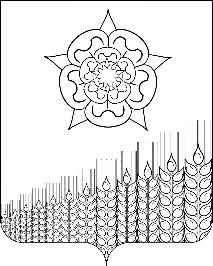 СОВЕТ КРАСНОСЕЛЬСКОГО СЕЛЬСКОГО ПОСЕЛЕНИЯ
КУЩЕВСКОГО РАЙОНА                                                  РЕШЕНИЕ                                 от 16.11.2020г                                                        №51                                                                     село КрасноеО земельном налоге Красносельскогосельского поселения Кущевского районаВ соответствии с главой 31 Налогового кодекса Российской Федерации, Федеральным законом от 06 октября  2003 года №131-ФЗ «Об общих принципах организации местного самоуправления в Российской Федерации», статьей 26 Устава Красносельского сельского поселения Кущевского района, Совет Красносельского сельского поселения Кущевского района РЕШИЛ: 1. Установить и ввести на территории Красносельского сельского поселения Кущевского района земельный налог, определить налоговые ставки, порядок уплаты налога в отношении налогоплательщиков организаций, установить налоговые льготы, основания и порядок их применения.2. Установить налоговые ставки в следующих размерах:   3. Установить отчетным периодом для налогоплательщиков организаций, первый, второй и третий квартал календарного года. 	4. Налогоплательщиками – организациями земельный налог (авансовые платежи по налогу) уплачивается в сроки, установленные Налоговым кодексом Российской Федерации.	Сумма налога (сумма авансового платежа по налогу), указанными в настоящем пункте налогоплательщиками исчисляется самостоятельно по истечении первого, второго и третьего квартала текущего налогового периода как одна четвертая налоговой ставки процентной доли кадастровой стоимости земельного участка.	Налогоплательщики – физические лица, уплачивают налог по итогам налогового периода на основании налогового уведомления в срок, установленный п.1 ст. 397 НК РФ.	5. Налогоплательщики, имеющие право на налоговые льготы, в том числе в виде налогового вычета, установленные законодательством о налогах и сборах, представляют в налоговый орган по своему выбору заявление о предоставлении налоговой льготы, а также вправе представить документы, подтверждающие право налогоплательщика на налоговую льготу.	6. Освобождаются от налогообложения:	1) органы местного самоуправления Красносельского сельского поселения Кущевского района;	2) муниципальные учреждения, финансируемые из бюджета Красносельского сельского поселения Кущевского района;	3) граждане, подвергшиеся воздействию радиации вследствие катастрофы на Чернобыльской АЭС;	4) ветераны и инвалиды Великой Отечественной Войны.	7. Установить на территории Красносельского сельского поселения Кущевского района налоговые льготы по земельному налогу в размере 15% от суммы налога, подлежащего уплате за земельные участки, находящиеся в собственности субъектов инвестиционной деятельности включенной в перечень приоритетных инвестиционных проектов Кущевского района.В случае приостановления или прекращения инвестиционной деятельности, льгота, указанная в настоящем пункте, не предоставляется.	8. В связи с принятием настоящего решения признать утратившими силу следующие решения:	- решение Совета Красносельского сельского поселения Кущевского района от 12.10.2017г №130 «О земельном налоге Красносельского сельского поселения Кущевского района»;	- решение Совета Красносельского сельского поселения Кущевского района от 23.11.2017г. №138 «О внесении изменений в решение Совета Красносельского сельского поселения Кущевского района от 12 октября 2017 года №130 «О земельном налоге Красносельского сельского поселения Кущевского района»;	- решение Совета Красносельского сельского поселения Кущевского района от 09.02.2018г. №148 «О внесении изменений в решение Совета Красносельского сельского поселения Кущевского района от 12 октября 2017 года №130 «О земельном налоге Красносельского сельского поселения Кущевского района»;- решение Совета Красносельского сельского поселения Кущевского района от 17.05.2018г. №160 «О внесении изменений в решение Совета Красносельского сельского поселения Кущевского района от 12 октября 2017 года №130 «О земельном налоге Красносельского сельского поселения Кущевского района»; 9. Копию настоящего решения направить в Межрайонную инспекцию Федеральной налоговой службы России №12 по Краснодарскому краю для руководства в работе.		10. Главному специалисту администрации (Шимон) опубликовать настоящее решение в районной газете «Вперед» и разместить на официальном сайте администрации в сети «Интернет».          11. Контроль за исполнением данного решения возложить на планово – бюджетную комиссию Совета Красносельского сельского поселения Кущевского района (Шелестова).12. Настоящее решение вступает в силу с 1 января 2021 года, но не ранее чем по истечении одного месяца со дня его официального опубликования.Глава Красносельского сельского поселения Кущевского района                                                              Л.Э.ЧередниченкоПредседатель Совета Красносельского сельского поселения                                                         Е.С.Миндрина№п/п  Категория земельВид разрешенного использованияСтавка земельного налога   1                       2                                                   3        4   1Земли сельскохозяйственногоназначения и используемые для сельскохозяйственного назначения       0,3   2      Земли населенных пунктов 2.1Земельные участки, предназначенные для размещения домов индивидуального жилищного строительства       0,3 2.2Земельные участки, предназначенные для размещения гаражей и автостоянок      1,5   2.3Земельные участки, не используемые в предпринимательской деятельности, приобретенные (предоставленные) для ведения личного подсобного хозяйства, садоводства или огородничества, а также земельные участки общего назначения, предусмотренных Федеральным законом  от 29 июля 2017 года №217-ФЗ «О ведении гражданами садоводства и огородничества для собственных нужд и о внесении изменений в отдельные законодательные акты Российской Федерации».      0,3 2.4 Земельные участки, предназначенные для размещения объектов торговли, общественного питания и бытового обслуживания      1,5  2.5Земельные участки, предназначенные для размещения гостиниц      1,5  2.6Земельные участки, предназначенные для размещения административных и офисных зданий, объектов образования, науки, здравоохранения и социального обеспечения, физической культуры и спорта, культуры, искусства      1,5  2.7 Земельные участки, предназначенные для размещения объектов рекреационного и лечебно – оздоровительного назначения      1,5  2.8Земельные участки, предназначенные для размещения производственных и административных зданий, строений, сооружений промышленности      1,5 2.9Земельные участки, предназначенные для объектов коммунального хозяйства, материально – технического, продовольственного снабжения, сбыта и заготовок      0,3 2.10Земельные участки, предназначенные для размещения электростанций, обслуживающих их сооружений и объектов      1,5 2.11Земельные участки, занятые водными объектами, находящимися в обороте       1,5 2.12 Земельные участки, предназначенные для разработки полезных ископаемых, размещения ж.д.путей, искусственно созданных внутренних водных путей, причалов, пристаней, полос отвода ж.д, водных путей, трубопроводов, кабельных, радиорелейных и воздушных линий связи и линий радиофикации, воздушных линий радиофикации, воздушных линий электропередачи конструктивных элементов и сооружений, объектов, необходимых для эксплуатации, содержания, строительства, реконструкции, ремонта, развития наземных и подземных зданий, строений, сооружений, устройств транспорта, энергетики и связи       1,5 2.13Земельные участки, занятые особо охраняемыми территориями и объектами, городскими лесами, скверами, парками    1,5 2.14 Земельные участки, предназначенные для сельскохозяйственного использования и используемых для сельскохозяйственного производства     0,3    2.15Земли занятые жилищным фондом и объектами инженерной инфраструктуры жилищно-коммунального комплекса (за исключением доли в праве на земельный участок, приходящийся на объект, не относящийся к жилищному фонду и к объектам инженерной инфраструктуры жилищно-коммунального комплекса) или приобретенных (предоставленных) для  жилищного строительства.     0,32.16Земельные участки, используемые в предпринимательской деятельности, приобретенных (предоставленных) для ведения личного подсобного хозяйства, садоводства или огородничества.    1,52.17Земельные участки, приобретенные (предоставленные) для индивидуального жилищного строительства, используемые в предпринимательской деятельности    1,5   3Земли промышленности, энергетики, транспорта, связи, радиовещания, телевидения, информатики, земли для обеспечения космической деятельности, земли обороны, безопасности и земли иного специального назначения      1,5   4Земли особо охраняемых территорий и объектов     1,5   5Земли водного фонда находящиеся в муниципальной собственности    1,5  6 Земли запаса     1,5  6.1 Земельные участки, ограниченные в обороте в соответствии с законодательством Российской Федерации, предоставленные для обеспечения обороны, безопасности и таможенных нужд      0,3